             202.. Yılı içerisinde………………….……İlçesinde S.S.…………Nolu……………………….…………  Koop.de 31 M ………… Plakalı aracımla Yolcu taşımacılığı yapmaktayım, aracım eskidiğinden dolayı plakamı yeni aldığım araca takmak istiyorum gereğinin yapılmasını arz ederim. .../.../202..                             ADRES:                                                                               Adı Soyadı:   T.C Kimlik No:                                                                                                                      Cep Telefonu:                                                                                                                                   İmza:NOT: GÜZERGÂHININ SÜRESİ OLUPTA ARACINI YENİLEMEK İSTEYENLER İÇİN GEÇERLİDİRM PLAKA ARAÇ YENİLEMEDE İSTENİLEN BELGELERARAÇ SAHİBİNİN                   Araç Ruhsat Fotokopisi (Fatura Veya Ruhsatı)Araç Sigorta Fotokopisi        Araç Sahibinin Sabıka Kaydı (Adliye Veya E-Devlet Üzerinden Resmi Kuruma Verilmek Üzere Alınacaktır)Ehliyet Sorgulama(Aracı Kullanıyorsa; Nüfus Müdürlüklerinden Veya E-Devlet Üzerinden Barkotlu Olarak Alınacaktır) SÜRÜCÜNÜNEhliyet Sorgulaması (Nüfus Müdürlüklerinden Veya E-Devlet Üzerinden Barkotlu Olarak Alınacaktır)Sabıka Kaydı (Adliye Veya E-Devlet Üzerinden Resmi Kuruma Verilmek Üzere Alınacaktır)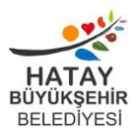 T.C. HATAY BÜYÜKŞEHİR BELEDİYESİ ULAŞIM DAİRESİ BAŞKANLIĞINA-M- PLAKA ARAÇ YENİLEME TALEBİ 